INDICAÇÃO Nº 7920/2017Indica ao Poder Executivo Municipal a execução de serviços de tapa-buracos em toda a extensão da Rua Ervilha, no Jardim Esmeralda.Excelentíssimo Senhor Prefeito Municipal, Nos termos do Art. 108 do Regimento Interno desta Casa de Leis, dirijo-me a Vossa Excelência para indicar que, por intermédio do Setor competente, a execução de serviços de tapa-buracos em toda a extensão da Rua Ervilha, no Jardim Esmeralda.Justificativa:                     Motoristas que trafegam pelo local reclamam de buracos no pavimento asfáltico e cobram providências da Administração Municipal. O local recebe um bom fluxo de veículos e os buracos oferecem riscos de acidentes de trânsito.                        Plenário “Dr. Tancredo Neves”, em 17 de outubro de 2017.José Antonio Ferreira“Dr. José”-vereador-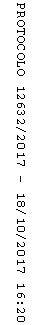 